ДЫХАТЕЛЬНАЯ ГИМНАСТИКА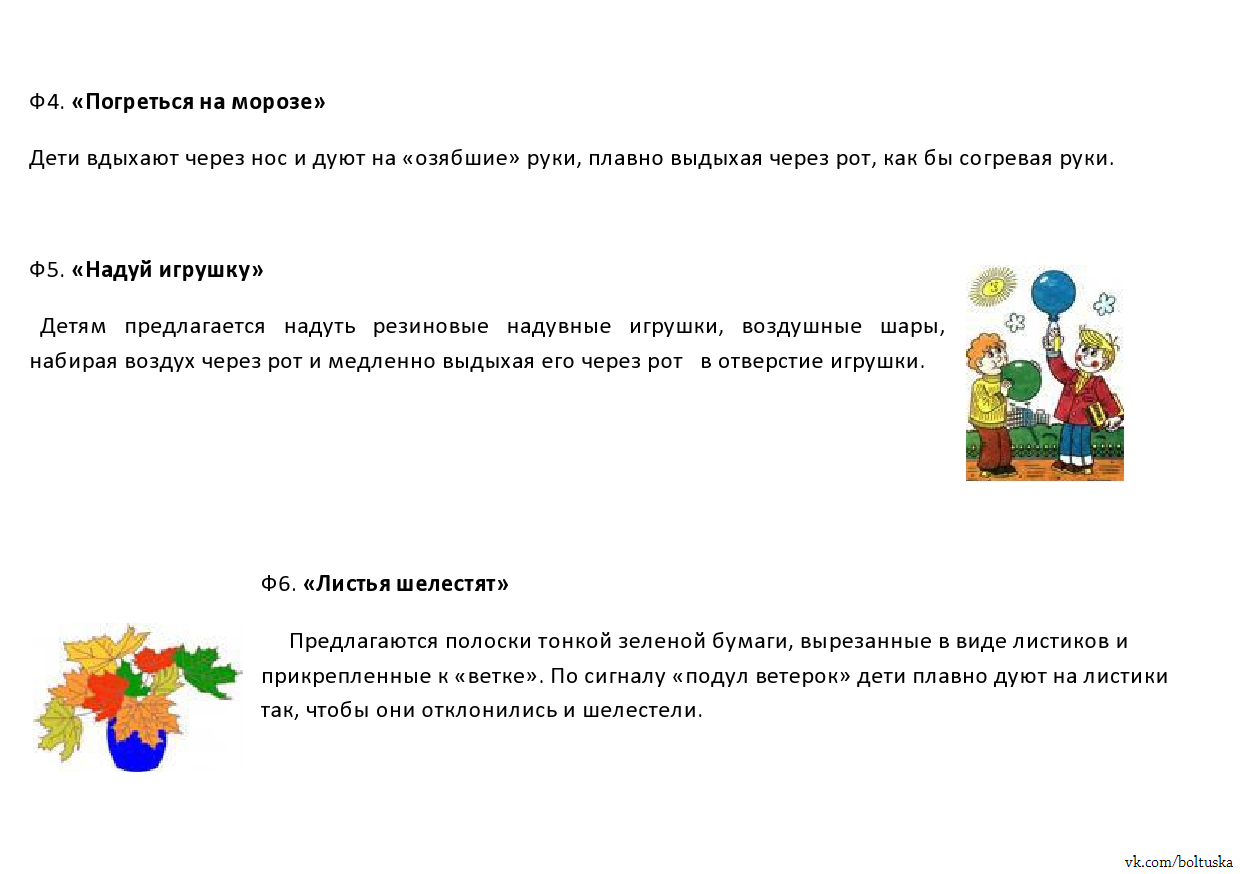 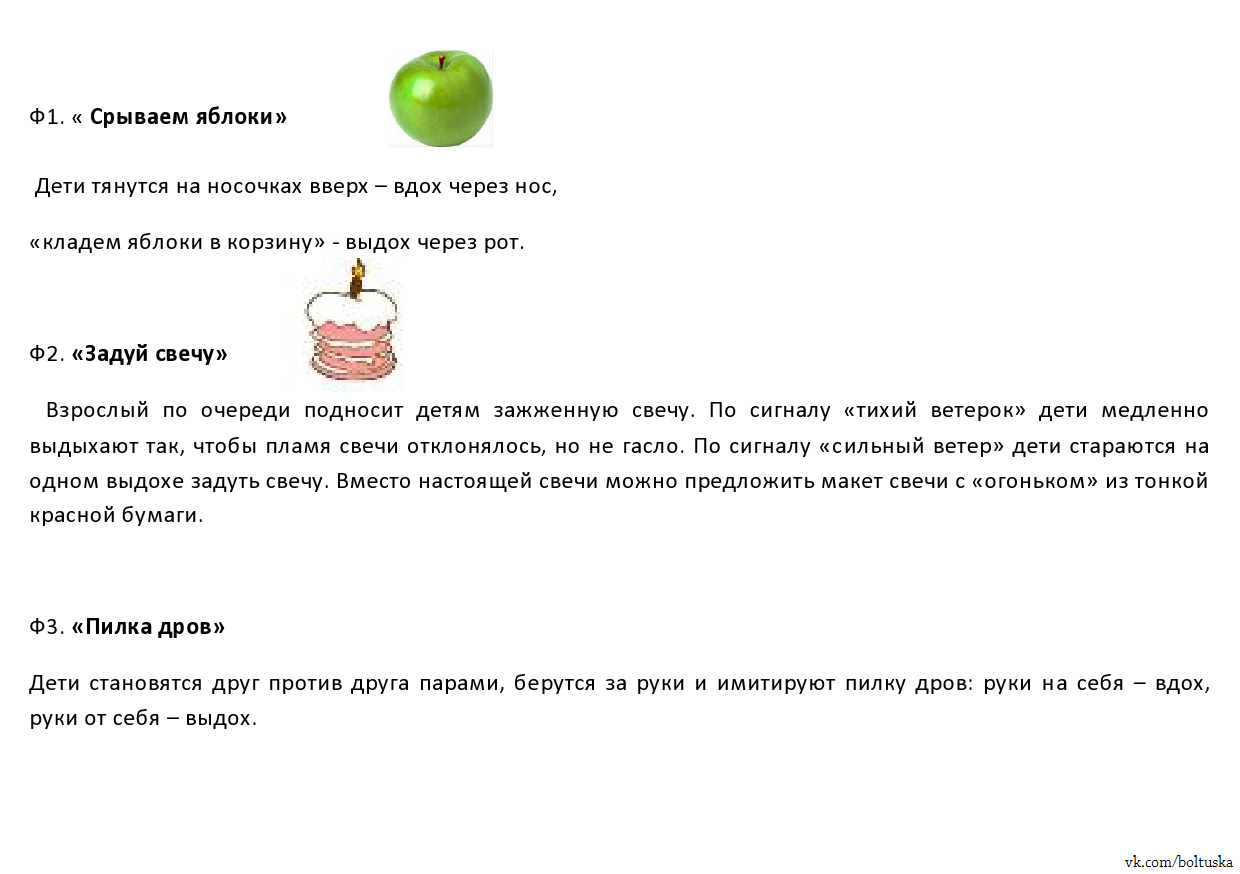 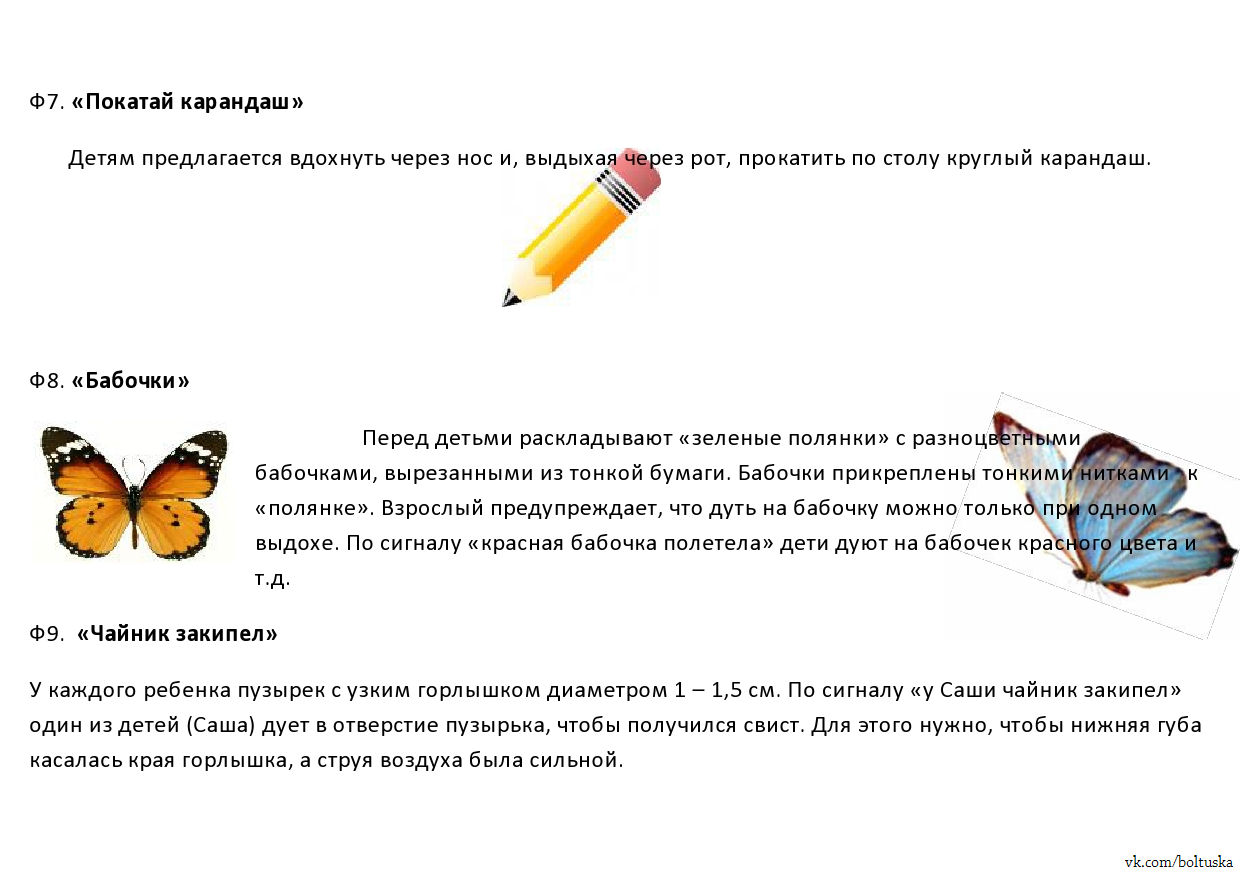 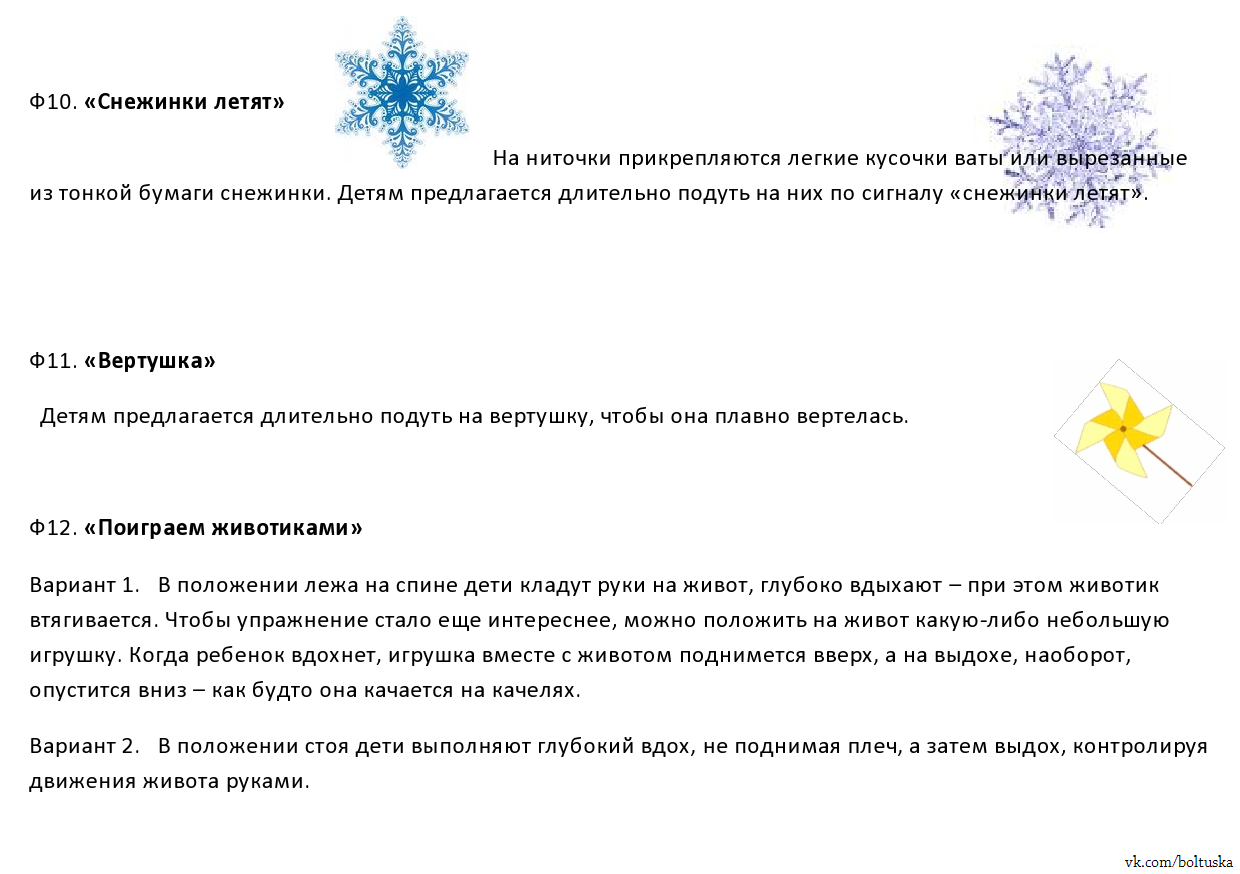 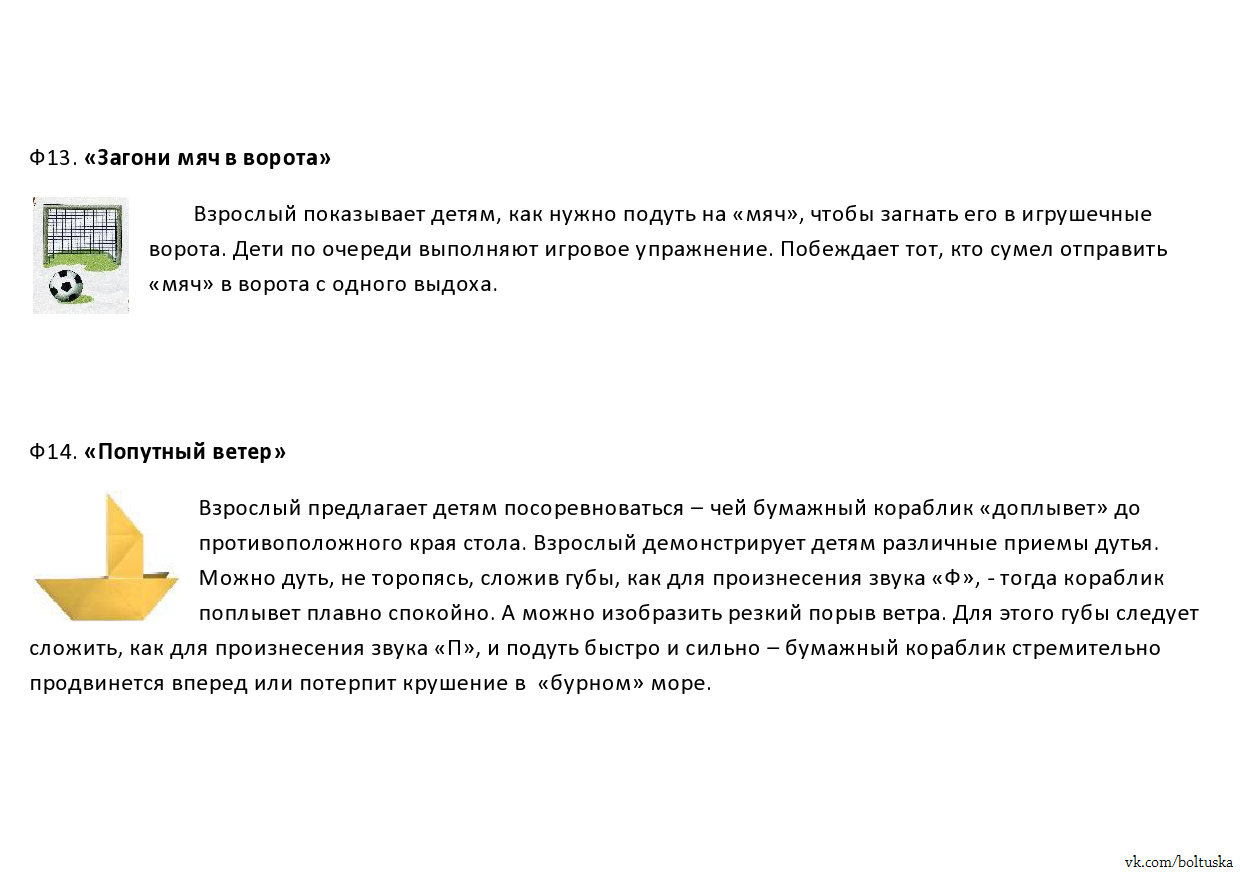 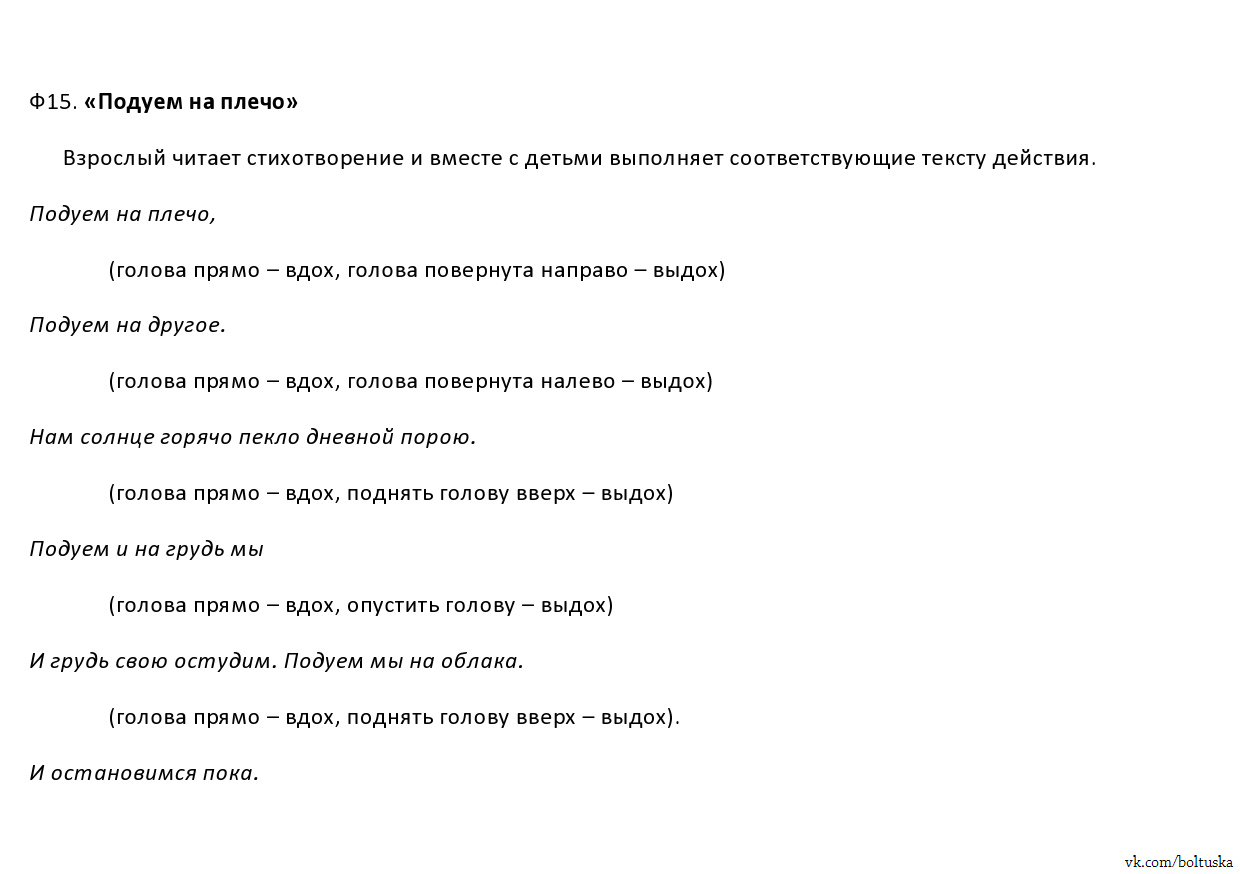 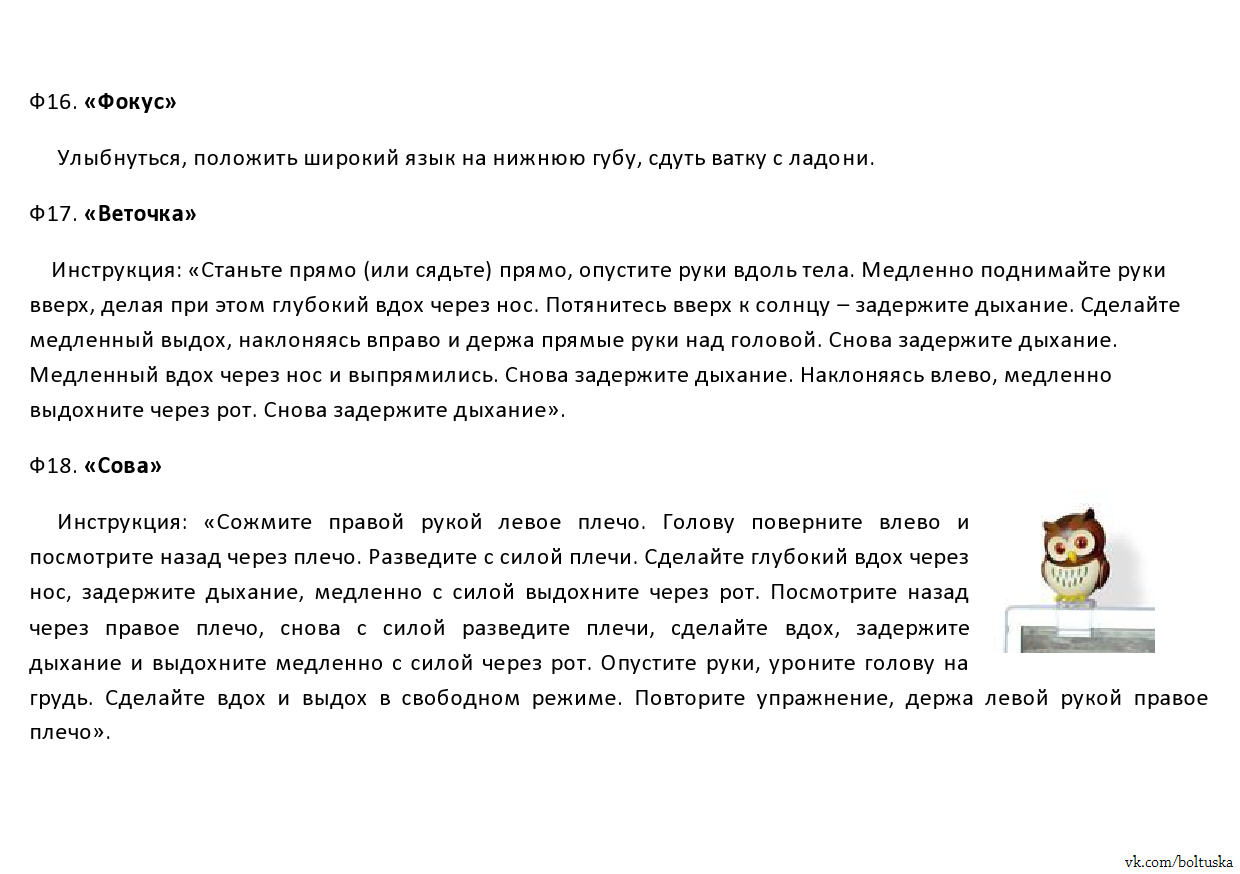 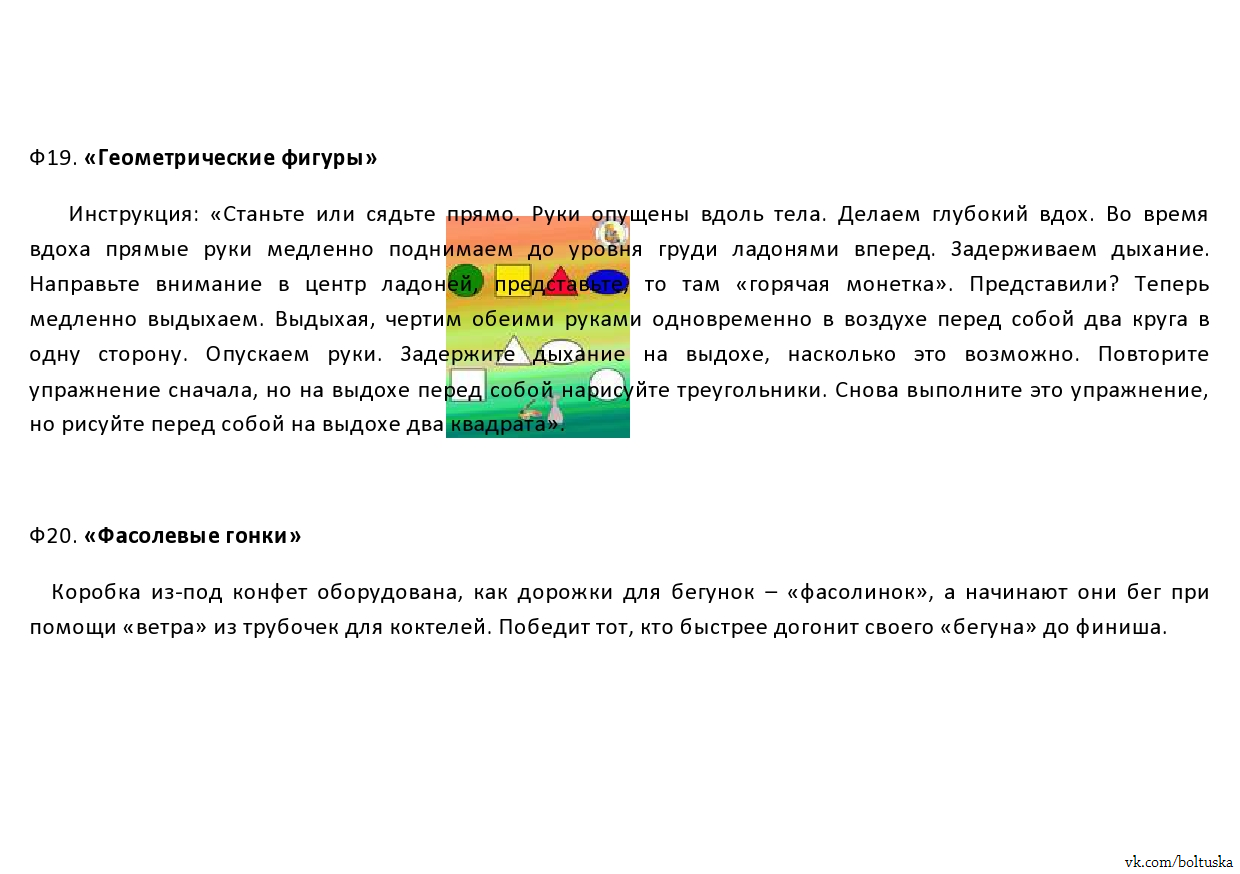 